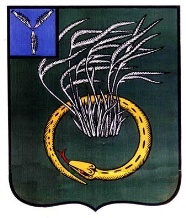 АДМИНИСТРАЦИЯПЕРЕЛЮБСКОГО МУНИЦИПАЛЬНОГО  РАЙОНАСАРАТОВСКОЙ ОБЛАСТИП  О  С  Т  А  Н  О  В  Л  Е  Н  И  ЕВ соответствии со статьями 51 и 55 Градостроительного кодекса Российской Федерации, руководствуясь Уставом Перелюбского муниципального района Саратовской области, администрация Перелюбского муниципального района ПОСТАНОВЛЯЕТ:1. Внести в постановление администрации Перелюбского муниципального района от 11 января 2016 года №1 «Об утверждении административных регламентов предоставления муниципальных услуг» следующие изменения:абзац 1 п. 2.6 приложения №4 «Административный регламент по предоставлению муниципальной услуги «Выдача разрешения на строительство» дополнить пунктом «е.1) заключение, предусмотренное частью 3.5 статьи 49 Градостроительного кодекса Российской Федерации, в случае использования модифицированной проектной документации;»;абзац 1 п. 2.11 приложения №5 «Административный регламент по предоставлению муниципальной услуги «Выдача разрешения на ввод объекта в эксплуатацию» дополнить словами «несоответствие объекта капитального строительства разрешенному использованию земельного участка и (или) ограничениям, установленным в соответствии с земельным и иным законодательством Российской Федерации на дату выдачи представленного для получения разрешения на строительство градостроительного плана земельного участка градостроительным регламентом.».2. Разместить, настоящее постановление, на официальном сайте администрации Перелюбского муниципального района.3. Настоящее постановление вступает в силу со дня его подписания.Глава муниципального района                                                            Г.В. Мотинот  19 февраля 2018 года  №100с. Перелюбот  19 февраля 2018 года  №100с. ПерелюбО внесении изменений в постановление администрации Перелюбского муниципального района №1 от 11.01.2016 года «Об утверждении административных регламентов предоставления муниципальных услуг» 